	Sur les courts métrages…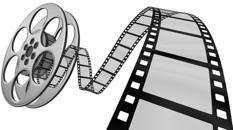 Sur les livres…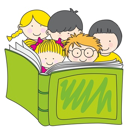 DateDateDateDateDateJe peux faire un dessin de mon passage préféré. En le regardant, on peut répondre aux questions magiques des histoires : Quoi ? Où ? Quand ? Quoi ?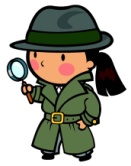 J’utilise le pouvoir de l’architecte et je peux dire ce qui se passe et remettre dans l’ordre les images : Au début… Au milieu… A la fin…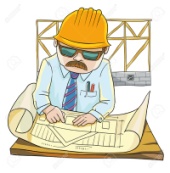 J’utilise le pouvoir de l’explorateur et je me pose des questions sur ce que pensent les personnages.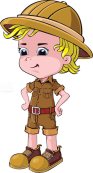 J’utilise le pouvoir de l’explorateur et je peux remplir une bulle de pensée.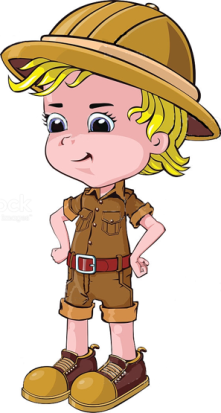 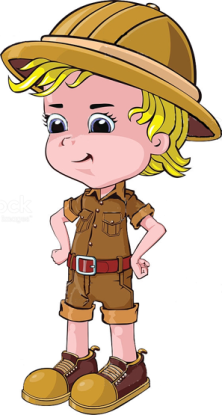 Je peux dire si ce que j’ai écrit dans la bulle correspond à : Ce que veut faire le personnage. Ce qu’il pense. Ce qu’il ressent. Ce qu’il a envie de dire mais qu’il ne dit pas….A chaque réponse que je propose, je peux justifier ma réponse avec des indices précis : j’ai vu, entendu…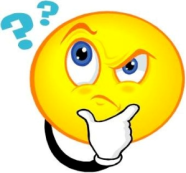 DateDateDateDateDateJe peux faire un dessin de mon passage préféré. En le regardant, on peut répondre aux questions magiques des histoires : Quoi ? Où ? Quand ? Quoi ?J’utilise le pouvoir de l’architecte et je peux dire ce qui se passe: Au début… Au milieu… A la fin…J’utilise le pouvoir de l’explorateur. Je peux imaginer la réponse à l’une des questions de l’explorateur.J’utilise le pouvoir de l’explorateur et je peux utiliser le vocabulaire des émotions et des sentiments.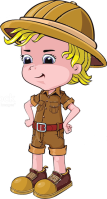 Je peux utiliser d’autres mots que « content » ou « pas content »A chaque réponse que je propose, je peux justifier ma réponse avec des indices précis : j’ai lu ou entendu ce mot… ce passage…